     
Los Chichos
Son ilusiones

Intro: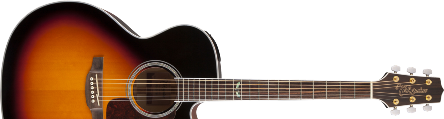    MIm   RE   Estrofa 1:  MIm                                          RE   Hay veces que me pregunto, Pero no se contestarme                                                MIm   Lo que hacemos en la vida, Luego de nada nos vale                                            RE   Todo es una mentira, Todo se lo lleva el aire                       DO                      SI7   Hay veces que me pregunto, Pero no se contestarmeEstribillo: (x2)           MIm         RE      SI7   Porque todo lo que piensas tu          RE   Son ilusiones que más me da          DO    Son ilusiones y así nací          SI7   Son ilusionesEstrofa 2:  MIm                                            RE   Si vas a morir de vieja, Aunque quedan muchos años                                                       MIm      Porque no afrontas la vida, Y dejas la ilusión a un lado                                                     RE   No se puede estar viviendo, Siempre pensando y pensando                     DO                          SI7      Si eres joven y bonita, Por qué no luchas por algoEstribillo: (x4)           MIm         RE      SI7   Porque todo lo que piensas tu          RE   Son ilusiones que más me da          DO    Son ilusiones y así nací          SI7   Son ilusiones